May 03, 1862 | #14 - Score 9 | Words: 2624  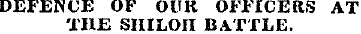 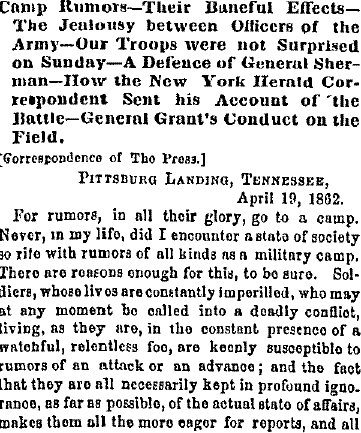 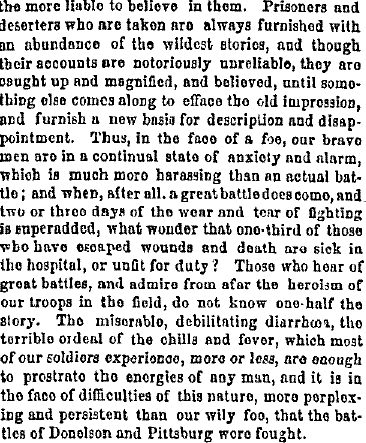 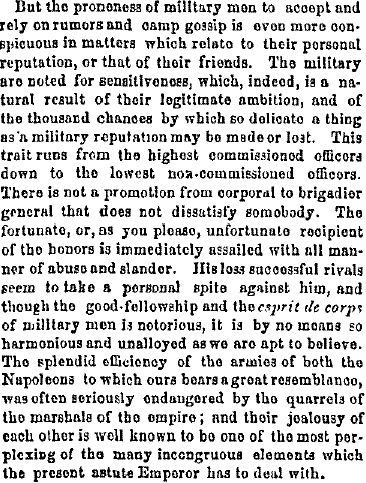 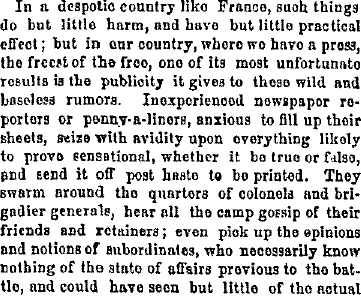 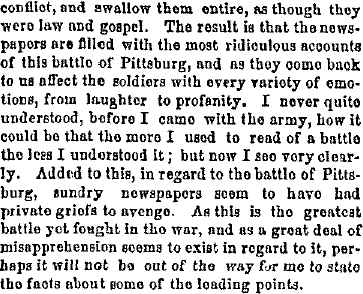 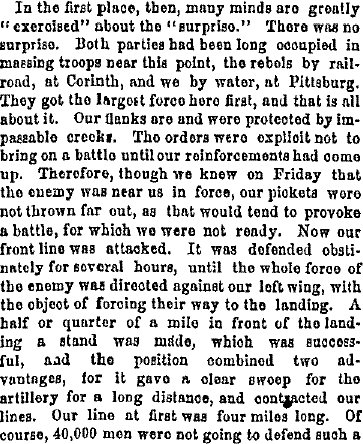 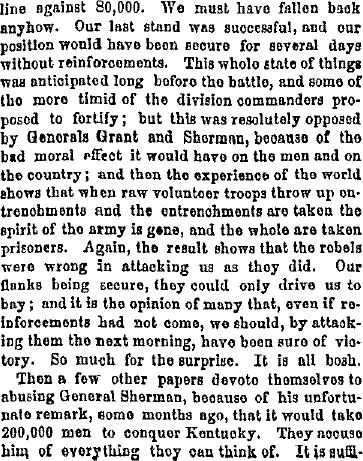 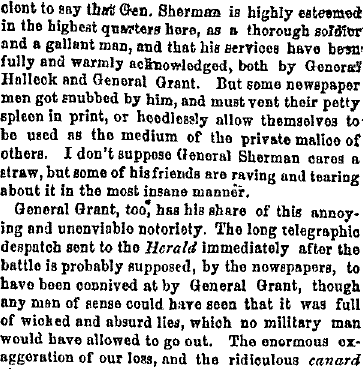 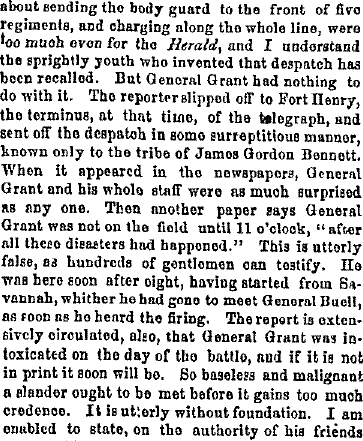 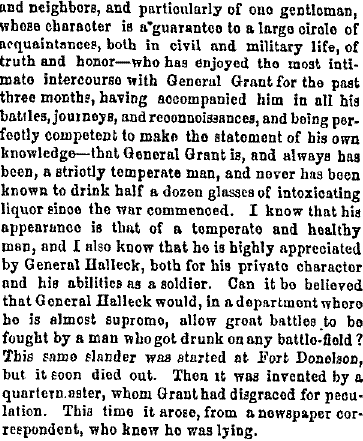 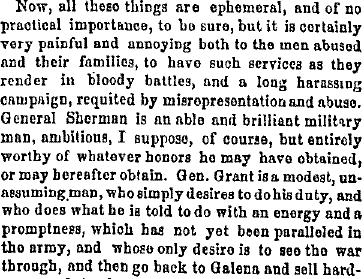 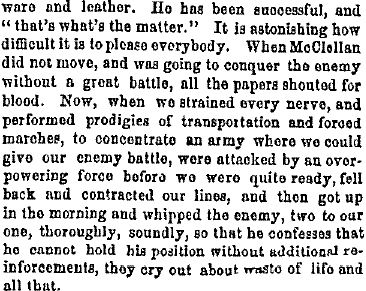 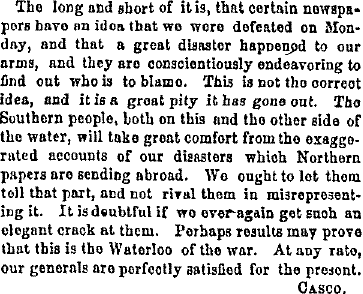 Philadelphia PressSaturday, May 03, 1862Page: 1Section: Front page